CLASSEMENT REGIONAL FINAL JEUNES U16 U18 U20 (GROUPE A-B-C-D-E)-1 Pt CRBOZ AFF COC N°50                                   SOUS TOUTES RESERVES   -1Pt CRBHB AFF COC N°88SOUS TOUTES RESERVES  -1Pt NRBEK AFF COC N°65- 1 Pt ESBB  AFFAIRE COC N°98- 1 Pt USMA AFFAIRE COC N°97SOUS TOUTES RESERVESSOUS TOUTES RESERVES   - 1 Pt UST AFFAIRE COC N°104- 1 Pt CRBH AFFAIRE COC N°101- 1 Pt CSHL AFFAIRE COC N°51- 1 Pt UST AFFAIRE COC N°99- 1 Pt MRBBM AFFAIRE COC N°91SOUS TOUTES RESERVES              - 1 Pt MBB AFFAIRE COC N°79- 1 Pt ESMG AFFAIRE COC N°64- 1 Pt RAJA AFFAIRE COC N°93SOUS TOUTES RESERVES              Classement de U-16 Groupe 1POSClubsMJMGMNMPBPBCDIFPTS1 US.TEBESSA221435632439452 ESB.BESBES221417452619433 CRB.HELIOPOLIS221255411724414 HAMR.ANNABA211317562135405 NRB.CHREA211236392316396 WM.TEBESSA221237331815397 NASR.EL FEDJOUDJ221156412219388 USM.ANNABA22967513813339 IRB.EL HADJAR226792733-62510 ES.GUELMA2263132839-112111 ES.SOUK AHRAS2222182182-61812 NRB.EL KALA2201219111-1020Classement de U-16 Groupe 2 -1 Pt IRBBB AFF COC N°86-1 Pt MMSA AFF COC N°89Classement de U-16 Groupe 5 POSClubsMJMGMNMPBPBCDIFPTS1 ASM.BEN M´HIDI201631541242512 NRB.BOUCHEGOUF201226471730383 RAJ.ANNABA201154462422384 M.HAMAM CHELALA20974251213345 JM.SIDI SALEM2096526197336 CRB.EL EULMA2087519172317 CRM.AIN ALLEM2076726197278 CR.HADJAR EDDIS204882227-5209 NRB.TAMLOUKA2026121950-311210 CSAE.GUELMA2033142155-341211 USM.DAGHOUSSA2013161265-536Classement de U18 Groupe 1  POSClubsMJMGMNMPBPBCDIFPTS1 US.TEBESSA221651781761532 HAMR.ANNABA211452642440473 ES.SOUK AHRAS221354652738444 NASR.EL FEDJOUDJ221264562234425 ES.GUELMA221255522131416 WM.TEBESSA221066422814337 USM.ANNABA221039473215328 CRB.HELIOPOLIS2257104251-9229 ESB.BESBES2271142966-372110 IRB.EL HADJAR2262143164-332011 NRB.CHREA2133162682-561212 NRB.EL KALA22012110108-980Classement de U18 Groupe 2  POSClubsMJMGMNMPBPBCDIFPTS1 OS.OUENZA201613571443492 NRB.EL OGLA191504591643453 USKA.SEDRATA201217533122374 MB.KOUIF201136503218365 CS.HAMA LOULOU191036473710336 MM.SOUK AHRAS2095642411327 IRB.SEDRATA2072113540-5238 IRB.DREA2062123247-15209 WRB.ZAROURIA2062122863-352010 IRB.BIR BOUHOUCHE2032152258-361111 O.MA LABIODFORFAIT GENERALFORFAIT GENERALFORFAIT GENERALFORFAIT GENERALFORFAIT GENERALFORFAIT GENERALFORFAIT GENERALFORFAIT GENERALClassement de U18 Groupe 3  POSClubsMJMGMNMPBPBCDIFPTS1 OSM.TAREF201523531835472 CRB.DREAN201451451530473 PC.GUELMA201352431132444 IRB.BELKHEIR20947392910315 IRB.HAMAM DEBAGH2079425196306 US.BOUKHADRA20857332310297 CRB.OUED ZENATI2085730273298 JS.EL HARROUCHI2060142049-29189 IRB.SIDI AMAR2037101939-201610 J.SEYBOUSE JADID2034132043-231311 MRB.BEN M´HIDI2012171466-525Classement de U18 Groupe 4  POSClubsMJMGMNMPBPBCDIFPTS1 JS.PONT BLANC201433622438452 ORB.BOUMAHRA AHMED201334502327423 USM.BOUNI201163421923394 ORB.GUELAAT BOUSBAA201154372116385 CRB.HOUARI BOUMEDIENE20112746379356 CRB.OUED CHEHAM20103734277337 MB.BERRAHAL2087528244318 WA.BOUHADJAR2054112846-18199 SOC.ANNABA2024141548-331010 JSB.CHBAÏTA MOKHTAR2024141651-351011 ESM.GUELMA2013161755-386Classement de U18 Groupe 5  POSClubsMJMGMNMPBPBCDIFPTS1 RAJ.ANNABA201523613031472 NRB.TAMLOUKA201334622042423 CR.HADJAR EDDIS201055321517354 ASM.BEN M´HIDI20965331914335 M.HAMAM CHELALA20956321913326 CRM.AIN ALLEM20947352312317 NRB.BOUCHEGOUF208483940-1288 JM.SIDI SALEM207492431-7259 CRB.EL EULMA205692328-52110 USM.DAGHOUSSA2032152152-311111 CSAE.GUELMA20101918103-853Classement de U20 Groupe 2 POSClubsMJMGMNMPBPBCDIFPTS1 OS.OUENZA221732682741542 US.TEBESSA U19221624632340493 USKA.SEDRATA221444472225464 MB.KOUIF221129453015355 IRB.BIR BOUHOUCHE2210393442-8336 NRB.EL OGLA227693741-4277 IRB.SEDRATA226793541-6258 IRB.DREA2266103443-9249 MM.SOUK AHRAS2263133556-212110 WRB.ZAROURIA2244142244-221611 CS.HAMA LOULOU2234153572-371212 O.MA LABIODFORFAIT GENERALFORFAIT GENERALFORFAIT GENERALFORFAIT GENERALFORFAIT GENERALFORFAIT GENERALFORFAIT GENERALFORFAIT GENERALClassement de U20 Groupe 3 POSClubsMJMGMNMPBPBCDIFPTS1 IRB.BELKHEIR221714431330522 HAMR.ANNABA U19221633692247513 CRB.DREAN221264502921424 US.BOUKHADRA221237413011395 J.SEYBOUSE JADID221147403010376 CRB.OUED ZENATI22112944422357 IRB.SIDI AMAR2294943385318 MRB.BEN M´HIDI2283113033-3269 JS.EL HARROUCHI2273122942-132410 PC.GUELMA2262143262-302011 IRB.HAMAM DEBAGH2241172968-391312 OSM.TAREF2222182468-448Classement de U20 Groupe 4  POSClubsMJMGMNMPBPBCDIFPTS1 USM.ANNABA U19221840711457582 JS.PONT BLANC221534562333483 JSB.CHBAÏTA MOKHTAR221435503317454 ORB.GUELAAT BOUSBAA221246573918405 CRB.HOUARI BOUMEDIENE221237603921396 USM.BOUNI22104842375347 WA.BOUHADJAR2295843376328 SOC.ANNABA229211544311299 MB.BERRAHAL2272133551-162210 ORB.BOUMAHRA AHMED2243152861-331511 CRB.OUED CHEHAM2232172472-451112 ESM.GUELMA2203191081-712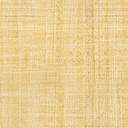 